Darovací smlouvaObchodní firma: CESTA ZA SNEM z.s. se sídlem: José Martího 31, 162 52 Praha 6IC: 22712950 1 Dič CZ 22712950zastoupený: panem Heřmanem Volfem, předsedouZapsaný u spoikového rejstříku Měs v Praze, oddíl L, vložka 24755Jako„dárce”Název příspěvkové organizace: Domov pro osoby se zdravotním postižením, Horní Bříza, příspěvková organizace se sídlem: U vrbky 486, 330 12 Horní Bříza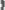 00022578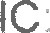 Zápis v Obchodním rejstříku vedeném u Krajského soudu v Plzni, oddíl pr., vložka 653 zastoupená: Mgr. Radkem Vyhnálkem, MBA - ředitelBankovní spojeni: 14136371/0100 jako „obdarovaný”,uzavírají dnešního dne, měsíce a roku tutoDAROVACÍ SMLOUVU NA VĚCNÝ DARi.Předmět smlouvy1) Dárce přenechává bezpfatně obdarovanému hmotný dar, a to handbike trenažer v celkové hodnotě Kč 98.000,- (slovy devadesátosm tisíc Kč)2)Obdarovaný ve smyslu ust. S 27 odst. 6 zákona č. 250/2000 Sb., o rozpočtových pravidlech územních rozpočtů, ve znění pozdějších předpisů, přijímá dar do vlastnictví svého zřizovatele, který jej obdarovanému (příspěvkové organizaci) předává k hospodaření. Obdarovaný se zavazuje poskytnutý dar použít v souladu se svými cili a posláním.Obdarovaný je příspěvkovou organizací zřízenou územnim samosprávným celkem, přičemž bezúplatný příjem: který je předmětem této smlouvy, je od daně z příjmů osvobozen v souladu s ust. S 19b odst. 2 písm. b) bod 3. zákona o daních z příjmů.Obdarovaný nemá právní povinnost poskytnout za dar jakoukoli protihodnotu.Il.Další uiednánĺDárce se zavazuje upozornit obdarovaného na případné faktické i právní vady předmětu darování. Má-li dar vady, na které dárce neupozornil, má obdarovaný právo dar vrátit. Toto právo se vztahuje pouze na vady, jež měl dar v okamžiku darování, nikoli v případě vad, které se vyskytly později.Dárce souhlasí se zveřejněním všech údajů (název, adresa, IČO, předmět a hodnota daru) ve výroční zprávě obdarovaného za rok 2022Závěrečná uiednániSmluvní strany prohlašují, že si tuto smlouvu před jejím podpisem přečetly, že s jejím obsahem souhlasí, že smlouva byla sepsána určitě, srozumitelně, na základě jejich pravé a svobodné vůle a na důkaz toho připojují své podpisy.Smlouva je vyhotovena ve dvou stejnopisech, z nichž každá ze stran obdrží po jednom.Smlouva nabývá platnosti dnem jejího podpisu oběma smluvními stranami, účinnosti nabývá okamžikem jejího uveřejnění v Registru smluv ze strany obdarovaného.V Praze dne 30.12.2022	V Horni Bříze dne 29. 12. 2022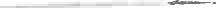 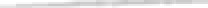 